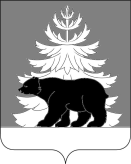 РОССИЙСКАЯ ФЕДЕРАЦИЯИРКУТСКАЯ ОБЛАСТЬАдминистрацияЗиминского районного муниципального образованияП О С Т А Н О В Л Е Н И Еот  30.12.2016 г. Зима                             № 1568О внесении изменений в муниципальную программу«Безопасностьв Зиминском районном муниципальномобразовании»на 2016-2018 годыВ соответствии со статьей 179 Бюджетного кодекса Российской Федерации,  Федеральным законом от 06.10.2003 №131-ФЗ «Об общих принципах организации местного самоуправления в Российской Федерации», Федеральным законом от 21 декабря 1994 № 68-ФЗ «О защите населения и территорий от чрезвычайных ситуаций природного и техногенного характера», Федеральным законом от 12.02.1998 № 28-ФЗ «О гражданской обороне», Положением о единой государственной системе предупреждения и ликвидации чрезвычайных ситуаций, утвержденным постановлением Правительства Российской Федерации от 30.12.2003 г. № 794, постановлением администрации Зиминского районного муниципального образования от 17.11.2015 № 1056 «Об утверждении Положения о порядке принятия решений о разработке, формирования, утверждения, реализации и оценки эффективности муниципальных программ Зиминского районного муниципального образования», руководствуясь  ст.ст. 22,46 Устава Зиминского районного  муниципального образования, администрация Зиминского районного муниципального образованияПОСТАНОВЛЯЕТ:1.Внести вмуниципальную программу «Безопасность в Зиминском районном муниципальном образовании»на 2016 - 2018 годы, утвержденную постановлением администрации Зиминского районного муниципального образования от 20.11.2015 г. №1066 (далее - Программа), следующие изменения:1.1. название Программы изложить в следующей редакции:«Безопасность в Зиминском районном муниципальном образовании»на 2016 - 2020 годы»;1.2. Программу изложить в новой редакции (прилагается).3. МКУ «Служба ЗРМО по ГО и ЧС»(Рябиков А.А.) разместитьнастоящее постановление на официальном сайте администрации Зиминского районного  муниципального образования в сети Интернет  www.rzima.ru.4. Настоящее постановление вступает в силу с 01 января 2017 года.5.Контроль исполнения настоящего постановления оставляю за собой.Мэр Зиминского районногомуниципального образованияН.В. НикитинаСОГЛАСОВАНО:Зам. мэра по управлению муниципальным хозяйством «___»___________________________2016 г.                                              А.Д. СултановУправляющий делами администрации ЗРМО «___»___________________________2016 г.                                              Т.Е. ТютневаНачальник управления правовой, кадровойи организационной работы администрации ЗРМО «___»___________________________2016 г.                                              Е.В. СымановичНачальник отдела по экономике, трудуИ охране труда, потребительскому рынкуадминистрации  ЗРМО «___»___________________________2016 г.                                         А.А. ГудоваНачальник Финансового управления ЗРМО«___»_____________________________2016 г.                                           О.В. ДудаСписок рассылки:В дело – 3 экз;Отдел по экономике, труду и охране труда, потребительскому рынку – 1 экз;Финансовое управление ЗРМО – 1 экз;МКУ «Служба ЗРМО по ГО и ЧС»Рябиков А.А.3-24-91Приложение к постановлению администрации Зиминского районного муниципального образованияот «____»__________2016 г. №______МУНИЦИПАЛЬНАЯ ПРОГРАММА «БЕЗОПАСНОСТЬ В ЗИМИНСКОМ РАЙОННОМ МУНИЦИПАЛЬНОМ ОБРАЗОВАНИИ»НА  2016-2020годыг. Зима, 2016годПАСПОРТмуниципальной программы « Безопасность в Зиминском районном муниципальном образовании»  на 2016 - 2020 годы(далее – муниципальная программа)2. Характеристика текущего состояния сферы реализации муниципальной программыМуниципальное казенное учреждение «Служба Зиминского районного муниципального образования по решению вопросов гражданской обороны и чрезвычайных ситуаций» (далее МКУ «Служба ЗРМО по ГО и ЧС») была создана в 2008г. для решения задач в области гражданской обороны, защиты населения и территории от чрезвычайных ситуаций.      Важнейшей составляющей национальной безопасности в мирное и военное время является защита личности, общества и государства от опасностей, возникающих в результате чрезвычайных ситуаций природного и техногенного характера, при ведении военных действий или вследствие этих действий.Практика и мировой опыт свидетельствуют о том, что заблаговременное выполнение организационных, нормативно-технических и других требований позволяют значительно снизить людские и материальные потери не только в условиях боевых действий, но и при авариях, катастрофах, стихийных бедствиях.         3. Содержание проблемы и обоснование необходимости ее решенияПо данным статистики на территории Зиминского района за последние 10 лет не зафиксировано возникновение ЧС. Наиболее показательным по возникшим последствиям было наводнение 2001 года. В настоящее время обстановка в сфере защиты населения от ЧС природного и техногенного характера стабильна. Фактический уровень имеющейся системы защиты населения и территорий Зиминского района от угроз как мирного, так и военного времени характеризуется как неудовлетворительный. Показателями этого служат следующие факторы:- низкий уровень готовности системы гражданской обороны (техническое оснащение объектов управления, связи и оповещения, нештатных формирований и т.д.) к защите населения, материальных и культурных ценностей от опасностей, возникающих при ведении военных действий или вследствие этих действий.На этом фоне, в целях достижения уровня соответствия существующим угрозам как мирного, так и военного времени, требуется развитие системы защиты населения и территорий Зиминского района, следовательно, принятие конструктивных решений, разработка и реализация программно-целевого метода. 4. Цели и задачи муниципальной программыЦели муниципальной программы:- повышение уровня безопасности жизнедеятельности населения Зиминского района.Задачи муниципальной программы: - обеспечение реализации мероприятий по обеспечению безопасности жизнедеятельности населения Зиминского района.5. Сроки реализации и ресурсное обеспечениемуниципальной программыОбщий срок реализации муниципальной программы рассчитан на период 2016 - 2020 годы. Этапы реализации муниципальной программы не выделяются.Источниками финансирования реализации мероприятий муниципальной программы являются средства местного бюджета.Ресурсное обеспечение муниципальной программы на 2016-2020 годы является прогнозным, включает в себя предполагаемые средства местного бюджета, подлежит перераспределению при выделении средств соответствующих бюджетов.6. Перечень мероприятий муниципальной программы7.  Целевые показатели муниципальной программыМеханизм реализации муниципальной программыи контроль за ходом ее реализации	Разработка и реализация муниципальной программы осуществляется ответственным исполнителем. МКУ «Служба ЗРМО по ГО и ЧС», являясь ответственным исполнителем муниципальной программы,  осуществляет управление реализацией  муниципальной программы в целом,  несет ответственность  за достижение целевых показателей муниципальной программы, а также за достижение ожидаемых конечных результатов ее реализации, осуществляет мероприятия по реализации  муниципальной программы, несет ответственность за целевое и эффективное использование выделенных им бюджетных средств на реализацию муниципальной программы.     Объем бюджетных ассигнований  на реализацию муниципальной программы утверждается решением Думы Зиминского муниципального района о бюджете  Зиминского районного муниципального образования на очередной финансовый год и плановый период.  При сокращении (увеличении) бюджетных ассигнований в местном бюджете, утвержденных Думой Зиминского муниципального района, МКУ «Служба ЗРМО по ГО и ЧС» представляет в Финансовое управление Зиминского района постановление администрации Зиминского районного муниципального образования  о внесении изменений  в муниципальную программу не позднее 2-х месяцев со дня вступления в силу решения Думы Зиминского муниципального района об утверждении соответствующих изменений в местном бюджете.Ответственный исполнитель:-  принимает решение о внесении изменений  в муниципальную программу, обеспечивает  разработку проектов изменений в муниципальную программу, их согласование и утверждение, а также размещение на официальном сайте администрации Зиминского района www.rzima.ru;- осуществляет мониторинг реализации муниципальной программы;- проводит оценку эффективности реализации муниципальной программы;- разрабатывает  меры по привлечению  средств из федерального, областного и внебюджетных источников в соответствии с законодательством для реализации муниципальной программы;-  формирует предложения по разработке проекта изменений в муниципальную программу;	Реализация муниципальной программы осуществляется в соответствии с планом мероприятий, который разрабатывается  МКУ «Служба ЗРМО по ГО и ЧС» на очередной финансовый год и содержит перечень мероприятий муниципальной программы с указанием исполнителей, сроков реализации, показателей мероприятий и объемов ресурсного обеспечения, по утвержденной форме.  План мероприятий утверждается МКУ «Служба ЗРМО по ГО и ЧС»в срок до 27 декабря текущего финансового года и направляется в отдел по  экономике, труду и охране труда потребительскому рынку администрации Зиминского района.	МКУ «Служба ЗРМО по ГО и ЧС» готовит отчеты об исполнении  плана реализации мероприятий муниципальной программы и предоставляет их в отдел по экономике, труду и охране труда потребительскому рынку администрации Зиминского района:1) на 1 апреля – до 25 апреля текущего года;2) 1 июля – до 25 июля текущего года;3) 1 октября – до 25 октября текущего года.	МКУ «Служба ЗРМО по ГО и ЧС»  в срок до 1-го марта года, следующего за отчетным, а также по окончании срока реализации муниципальной программы, подготавливает и представляет в Финансовое управление Зиминского района и в отдел по экономике, труду и охране труда потребительскому рынкуадминистрации Зиминского района отчет о ходе реализации муниципальной программы в соответствии с Приложениями № 1,2,3 к муниципальной программе.Отчет должен содержать:- отчет об исполнении целевых показателей муниципальной программы по итогам отчетного года;- отчет об исполнении мероприятий муниципальной программы за отчетный год; - отчет о выполнении сводных показателей муниципальных заданий на оказание муниципальных услуг (выполнение работ) муниципальными учреждениями Зиминского района в рамках муниципальной программы (при их наличии);- отчет об использовании бюджетных ассигнований местного бюджета на реализацию муниципальной программы;- пояснительную записку, содержащую анализ факторов, повлиявших на ход реализации муниципальной программы, сведения о внесенных ответственным исполнителем изменениях в муниципальную программу, иную информацию, необходимую для отражения результатов реализации муниципальной программы.           Решение о сокращении бюджетных ассигнований, приостановлении или досрочном прекращении муниципальной программы по оценке эффективности ее реализации принимает мэр Зиминского районного муниципального образования.	Отчет об оценке эффективности реализации муниципальной программы подлежит размещению МКУ «Служба ЗРМО по ГО и ЧС» на официальном сайте администрации Зиминского района www.rzima.ru.Оценка эффективности реализации муниципальной программыОценка эффективности  реализации муниципальной программы проводится по итогам ее реализации за отчетный финансовый год и в целом после завершения реализации муниципальной программы.Оценка эффективности  расходования бюджетных средств и результативности реализации муниципальной программы осуществляется в соответствии с Приложениями  № 1,2,3 к муниципальной программе.Основным показателем эффективности муниципальной программы является то, что в результате комплексного подхода через реализацию мероприятий муниципальной программы в полном объёме, будет возможно:
- Повышение уровня безопасности населения и территории Зиминского районного муниципального образования при угрозе возникновения или возникновении чрезвычайных ситуаций за счет сокращения сроков оповещения и информирования населения Зиминского района с 30 минут до 10-15 минут с охватом в 80%; 
- Обеспечение оперативности проведения поисково-спасательных работ.Финансирование мероприятий муниципальной программы будет осуществляться в установленном законодательством порядке за счет средств местного бюджета.Объемы финансирования муниципальной программы могут ежегодно  уточняться при формировании местного бюджета на соответствующий финансовый год, исходя из возможностей местного бюджета и затрат, необходимых для реализации муниципальной программы. Приложение 1 к муниципальной программе                                                                     «Безопасность в Зиминском районноммуниципальном образовании»на2016 - 2020 годыОтчет об исполнении целевых показателей муниципальной программы «Безопасность в Зиминском районном муниципальном образовании»  на 2016 - 2020 годыпо состоянию на _________________                              (отчетный период)Таблица № 1Приложение 2 к муниципальной программе                                                                     «Безопасность в Зиминском районноммуниципальном образовании»на2016 - 2020 годыОтчет об исполнении мероприятий муниципальной программы «Безопасность в Зиминском районном муниципальном образовании»  на 2016 - 2020 годы по состоянию на ____________________                                     (отчетный период)Таблица № 2Приложение 3 к муниципальной программе                                                                     «Безопасность в Зиминском районноммуниципальном образовании»на2016 - 2020 годыОтчет об использовании бюджетных ассигнований местного бюджета на реализацию муниципальной программы «Безопасность вЗиминском районном   муниципальном образовании»  на 2016 - 2020 годыпо состоянию на ________________                               (отчетный период)                                                                                                                                                                                                                        Таблица 3Наименование муниципальной программы « Безопасность в Зиминском районном муниципальном образовании»  на 2016 - 2020 годы « Безопасность в Зиминском районном муниципальном образовании»  на 2016 - 2020 годы « Безопасность в Зиминском районном муниципальном образовании»  на 2016 - 2020 годы « Безопасность в Зиминском районном муниципальном образовании»  на 2016 - 2020 годы « Безопасность в Зиминском районном муниципальном образовании»  на 2016 - 2020 годы « Безопасность в Зиминском районном муниципальном образовании»  на 2016 - 2020 годы « Безопасность в Зиминском районном муниципальном образовании»  на 2016 - 2020 годы « Безопасность в Зиминском районном муниципальном образовании»  на 2016 - 2020 годыОтветственный исполнитель муниципальной программыМКУ « Служба ЗРМО по ГО и ЧС»МКУ « Служба ЗРМО по ГО и ЧС»МКУ « Служба ЗРМО по ГО и ЧС»МКУ « Служба ЗРМО по ГО и ЧС»МКУ « Служба ЗРМО по ГО и ЧС»МКУ « Служба ЗРМО по ГО и ЧС»МКУ « Служба ЗРМО по ГО и ЧС»МКУ « Служба ЗРМО по ГО и ЧС»Участники муниципальной программы- - - - - - - - Цель муниципальной программы:Повышение безопасности жизнедеятельности населения Зиминского района Повышение безопасности жизнедеятельности населения Зиминского района Повышение безопасности жизнедеятельности населения Зиминского района Повышение безопасности жизнедеятельности населения Зиминского района Повышение безопасности жизнедеятельности населения Зиминского района Повышение безопасности жизнедеятельности населения Зиминского района Повышение безопасности жизнедеятельности населения Зиминского района Повышение безопасности жизнедеятельности населения Зиминского района Задачи муниципальной программы1)Обеспечение условий для реализации муниципальной программы.2) Обеспечение мероприятий по реализации на территории Зиминского района Законодательства Российской Федерации, Иркутской области, нормативных правовых актов  органов местного самоуправления Зиминского районного муниципального образования по вопросам гражданской обороны, защиты населения и территорий от чрезвычайных ситуаций природного и техногенного характера.3) Организация работ по предупреждению и ликвидации чрезвычайных ситуаций на территории Зиминского района1)Обеспечение условий для реализации муниципальной программы.2) Обеспечение мероприятий по реализации на территории Зиминского района Законодательства Российской Федерации, Иркутской области, нормативных правовых актов  органов местного самоуправления Зиминского районного муниципального образования по вопросам гражданской обороны, защиты населения и территорий от чрезвычайных ситуаций природного и техногенного характера.3) Организация работ по предупреждению и ликвидации чрезвычайных ситуаций на территории Зиминского района1)Обеспечение условий для реализации муниципальной программы.2) Обеспечение мероприятий по реализации на территории Зиминского района Законодательства Российской Федерации, Иркутской области, нормативных правовых актов  органов местного самоуправления Зиминского районного муниципального образования по вопросам гражданской обороны, защиты населения и территорий от чрезвычайных ситуаций природного и техногенного характера.3) Организация работ по предупреждению и ликвидации чрезвычайных ситуаций на территории Зиминского района1)Обеспечение условий для реализации муниципальной программы.2) Обеспечение мероприятий по реализации на территории Зиминского района Законодательства Российской Федерации, Иркутской области, нормативных правовых актов  органов местного самоуправления Зиминского районного муниципального образования по вопросам гражданской обороны, защиты населения и территорий от чрезвычайных ситуаций природного и техногенного характера.3) Организация работ по предупреждению и ликвидации чрезвычайных ситуаций на территории Зиминского района1)Обеспечение условий для реализации муниципальной программы.2) Обеспечение мероприятий по реализации на территории Зиминского района Законодательства Российской Федерации, Иркутской области, нормативных правовых актов  органов местного самоуправления Зиминского районного муниципального образования по вопросам гражданской обороны, защиты населения и территорий от чрезвычайных ситуаций природного и техногенного характера.3) Организация работ по предупреждению и ликвидации чрезвычайных ситуаций на территории Зиминского района1)Обеспечение условий для реализации муниципальной программы.2) Обеспечение мероприятий по реализации на территории Зиминского района Законодательства Российской Федерации, Иркутской области, нормативных правовых актов  органов местного самоуправления Зиминского районного муниципального образования по вопросам гражданской обороны, защиты населения и территорий от чрезвычайных ситуаций природного и техногенного характера.3) Организация работ по предупреждению и ликвидации чрезвычайных ситуаций на территории Зиминского района1)Обеспечение условий для реализации муниципальной программы.2) Обеспечение мероприятий по реализации на территории Зиминского района Законодательства Российской Федерации, Иркутской области, нормативных правовых актов  органов местного самоуправления Зиминского районного муниципального образования по вопросам гражданской обороны, защиты населения и территорий от чрезвычайных ситуаций природного и техногенного характера.3) Организация работ по предупреждению и ликвидации чрезвычайных ситуаций на территории Зиминского района1)Обеспечение условий для реализации муниципальной программы.2) Обеспечение мероприятий по реализации на территории Зиминского района Законодательства Российской Федерации, Иркутской области, нормативных правовых актов  органов местного самоуправления Зиминского районного муниципального образования по вопросам гражданской обороны, защиты населения и территорий от чрезвычайных ситуаций природного и техногенного характера.3) Организация работ по предупреждению и ликвидации чрезвычайных ситуаций на территории Зиминского районаСроки реализации муниципальной программы2016 - 2020 годы2016 - 2020 годы2016 - 2020 годы2016 - 2020 годы2016 - 2020 годы2016 - 2020 годы2016 - 2020 годы2016 - 2020 годыЦелевые показатели муниципальной программы1)Снижение количества деструктивных событий (чрезвычайных ситуаций, пожаров, происшествий на водных объектах) в Зиминском районе к концу 2020 года на 40%2) Снижение количества пострадавших при чрезвычайных ситуациях, на пожарах, происшествиях на водных объектах в расчете на 14 тыс. человек населения Зиминского района на 25%1)Снижение количества деструктивных событий (чрезвычайных ситуаций, пожаров, происшествий на водных объектах) в Зиминском районе к концу 2020 года на 40%2) Снижение количества пострадавших при чрезвычайных ситуациях, на пожарах, происшествиях на водных объектах в расчете на 14 тыс. человек населения Зиминского района на 25%1)Снижение количества деструктивных событий (чрезвычайных ситуаций, пожаров, происшествий на водных объектах) в Зиминском районе к концу 2020 года на 40%2) Снижение количества пострадавших при чрезвычайных ситуациях, на пожарах, происшествиях на водных объектах в расчете на 14 тыс. человек населения Зиминского района на 25%1)Снижение количества деструктивных событий (чрезвычайных ситуаций, пожаров, происшествий на водных объектах) в Зиминском районе к концу 2020 года на 40%2) Снижение количества пострадавших при чрезвычайных ситуациях, на пожарах, происшествиях на водных объектах в расчете на 14 тыс. человек населения Зиминского района на 25%1)Снижение количества деструктивных событий (чрезвычайных ситуаций, пожаров, происшествий на водных объектах) в Зиминском районе к концу 2020 года на 40%2) Снижение количества пострадавших при чрезвычайных ситуациях, на пожарах, происшествиях на водных объектах в расчете на 14 тыс. человек населения Зиминского района на 25%1)Снижение количества деструктивных событий (чрезвычайных ситуаций, пожаров, происшествий на водных объектах) в Зиминском районе к концу 2020 года на 40%2) Снижение количества пострадавших при чрезвычайных ситуациях, на пожарах, происшествиях на водных объектах в расчете на 14 тыс. человек населения Зиминского района на 25%1)Снижение количества деструктивных событий (чрезвычайных ситуаций, пожаров, происшествий на водных объектах) в Зиминском районе к концу 2020 года на 40%2) Снижение количества пострадавших при чрезвычайных ситуациях, на пожарах, происшествиях на водных объектах в расчете на 14 тыс. человек населения Зиминского района на 25%1)Снижение количества деструктивных событий (чрезвычайных ситуаций, пожаров, происшествий на водных объектах) в Зиминском районе к концу 2020 года на 40%2) Снижение количества пострадавших при чрезвычайных ситуациях, на пожарах, происшествиях на водных объектах в расчете на 14 тыс. человек населения Зиминского района на 25%Подпрограммы  муниципальной программы--------Объемы  и источники финансирования муниципальной программы Сроки исполненияВсего по программе2016 г2017 г2018 г2019г2019г2020гОбъемы  и источники финансирования муниципальной программы Общий объем финансирования, в т.ч. (тыс. руб.)5630,51557,91024,91015,91015,91015,91015,9Объемы  и источники финансирования муниципальной программы Федеральный бюджет (тыс.руб.)0000000Объемы  и источники финансирования муниципальной программы  Областной бюджет (тыс.руб.)0000000Объемы  и источники финансирования муниципальной программы Местный бюджет (тыс.руб.)5630,51557,91024,91015,91015,91015,91015,9Объемы  и источники финансирования муниципальной программы Внебюджетные источники(тыс.руб.)0000000Ожидаемые результаты реализации муниципальной программыСократить возможные материальные потери от чрезвычайных ситуацийСократить возможные материальные потери от чрезвычайных ситуацийСократить возможные материальные потери от чрезвычайных ситуацийСократить возможные материальные потери от чрезвычайных ситуацийСократить возможные материальные потери от чрезвычайных ситуацийСократить возможные материальные потери от чрезвычайных ситуацийСократить возможные материальные потери от чрезвычайных ситуацийСократить возможные материальные потери от чрезвычайных ситуацийСроки реализацииВсего по программетыс.руб.2016 год тыс.руб.2017годтыс.руб.2018 годтыс.руб.2019 год   тыс.руб.2020годтыс.руб.Общий объем финансирования, в т.ч.5630,51557,91024,91015,91015,91015,9областной бюджет000000местный бюджет 5630,51557,91024,91015,91015,91015,9внебюджетные источники  000000№ п/пНаименование муниципальной программы, мероприятияРезультатОтветственный исполнитель, участник мероприятийСрок исполненияОбъемФинансирования(тыс.руб.)В т.ч. планируемоепривлечение из:В т.ч. планируемоепривлечение из:В т.ч. планируемоепривлечение из:№ п/пНаименование муниципальной программы, мероприятияРезультатОтветственный исполнитель, участник мероприятийСрок исполненияОбъемФинансирования(тыс.руб.)Областного бюджета (тыс.руб.)Местного.бюджета(тыс.руб.)Внебюджетных источников (тыс.руб.)«Безопасность в Зиминском районном муниципальном образовании»  на 2016 - 2020 годыОбеспечение защиты населения Зиминского районного муниципального образования  от опасностей, возникающих при ведении военных действий или вследствие этих действий, а также при возникновении чрезвычайных ситуаций природного и техногенного характераМКУ «Служба ЗРМО по ГО и ЧС»Всего5630,505630,50«Безопасность в Зиминском районном муниципальном образовании»  на 2016 - 2020 годыОбеспечение защиты населения Зиминского районного муниципального образования  от опасностей, возникающих при ведении военных действий или вследствие этих действий, а также при возникновении чрезвычайных ситуаций природного и техногенного характераМКУ «Служба ЗРМО по ГО и ЧС»2016 год1557,901557,90«Безопасность в Зиминском районном муниципальном образовании»  на 2016 - 2020 годыОбеспечение защиты населения Зиминского районного муниципального образования  от опасностей, возникающих при ведении военных действий или вследствие этих действий, а также при возникновении чрезвычайных ситуаций природного и техногенного характераМКУ «Служба ЗРМО по ГО и ЧС»2017 год1024,901024,90«Безопасность в Зиминском районном муниципальном образовании»  на 2016 - 2020 годыОбеспечение защиты населения Зиминского районного муниципального образования  от опасностей, возникающих при ведении военных действий или вследствие этих действий, а также при возникновении чрезвычайных ситуаций природного и техногенного характераМКУ «Служба ЗРМО по ГО и ЧС»2018 год1015,901015,90«Безопасность в Зиминском районном муниципальном образовании»  на 2016 - 2020 годыОбеспечение защиты населения Зиминского районного муниципального образования  от опасностей, возникающих при ведении военных действий или вследствие этих действий, а также при возникновении чрезвычайных ситуаций природного и техногенного характераМКУ «Служба ЗРМО по ГО и ЧС»2019 год1015,901015,90«Безопасность в Зиминском районном муниципальном образовании»  на 2016 - 2020 годыОбеспечение защиты населения Зиминского районного муниципального образования  от опасностей, возникающих при ведении военных действий или вследствие этих действий, а также при возникновении чрезвычайных ситуаций природного и техногенного характераМКУ «Служба ЗРМО по ГО и ЧС»2020 год1015,901015,90Основное мероприятие «Комплексное обеспечение безопасности населения и объектов на территории Зиминского районного муниципального образования»Основное мероприятие «Комплексное обеспечение безопасности населения и объектов на территории Зиминского районного муниципального образования»Основное мероприятие «Комплексное обеспечение безопасности населения и объектов на территории Зиминского районного муниципального образования»Основное мероприятие «Комплексное обеспечение безопасности населения и объектов на территории Зиминского районного муниципального образования»Основное мероприятие «Комплексное обеспечение безопасности населения и объектов на территории Зиминского районного муниципального образования»Основное мероприятие «Комплексное обеспечение безопасности населения и объектов на территории Зиминского районного муниципального образования»Основное мероприятие «Комплексное обеспечение безопасности населения и объектов на территории Зиминского районного муниципального образования»Основное мероприятие «Комплексное обеспечение безопасности населения и объектов на территории Зиминского районного муниципального образования»Основное мероприятие «Комплексное обеспечение безопасности населения и объектов на территории Зиминского районного муниципального образования»1Содержание МКУ «Служба ЗРМО по ГО и ЧС»Снижение возможных материальных потерь, рисков причинения вреда жизни или здоровью граждан и окружающей среде, обеспечение безопасности территории и населения Зиминского районного муниципального образования  путем проведения профилактических мероприятий и обеспечения своевременного и эффективного реагирования на возникающие угрозы и их последствия.МКУ «Служба ЗРМО по ГО и ЧС»2016г2017г2018г2019г2020г1107,5974,9965,9965,9965,9000001107,5974,9965,9965,9965,9000002Обеспечение деятельности единой дежурно-диспетчерской службы Зиминского районного муниципального образования Поддержание непрерывного взаимодействия с дежурными службами органов  местного самоуправления, подразделениями Государственной противопожарной службы и органами военного командования на территории Зиминского районного муниципального образованияМКУ «Служба ЗРМО по ГО и ЧС»2016г2017г2018г2019г2020г450,400000450,4000003Резервный фонд для предупреждения и   ликвидации последствий ЧС.Создание и поддержание необходимого объема материально-технических ресурсов для ликвидации возможных чрезвычайных ситуаций и устранения их последствийМКУ «Служба ЗРМО по ГО и ЧС»2016г2017г2018г2019г2020г50,050,050,050,050,050,050,050,000000№п/пНаименование целевого показателя Ед. изм.Значение  целевого показателяЗначение  целевого показателяЗначение  целевого показателяЗначение  целевого показателяЗначение  целевого показателяЗначение  целевого показателяЗначение  целевого показателя№п/пНаименование целевого показателя Ед. изм.2014 год(факт)2015 (оценка)Плановый периодПлановый периодПлановый периодПлановый периодПлановый период№п/пНаименование целевого показателя Ед. изм.2014 год(факт)2015 (оценка)2016 год2017год2018 год2019год2020 годМуниципальная программа « Безопасность в Зиминском районном муниципальном образовании»  на 2016 - 2018 годыМуниципальная программа « Безопасность в Зиминском районном муниципальном образовании»  на 2016 - 2018 годыМуниципальная программа « Безопасность в Зиминском районном муниципальном образовании»  на 2016 - 2018 годыМуниципальная программа « Безопасность в Зиминском районном муниципальном образовании»  на 2016 - 2018 годыМуниципальная программа « Безопасность в Зиминском районном муниципальном образовании»  на 2016 - 2018 годыМуниципальная программа « Безопасность в Зиминском районном муниципальном образовании»  на 2016 - 2018 годыМуниципальная программа « Безопасность в Зиминском районном муниципальном образовании»  на 2016 - 2018 годыМуниципальная программа « Безопасность в Зиминском районном муниципальном образовании»  на 2016 - 2018 годыМуниципальная программа « Безопасность в Зиминском районном муниципальном образовании»  на 2016 - 2018 годыМуниципальная программа « Безопасность в Зиминском районном муниципальном образовании»  на 2016 - 2018 годы1Снижение количества деструктивных событий (чрезвычайных ситуаций, пожаров, происшествий на водных объектах) в Зиминском районе %0010%10%10%5%5%2Снижение количества пострадавших при чрезвычайных ситуациях, на пожарах, происшествиях на водных объектах в расчете на 14 тыс. человек населения Зиминского района %005%5%5%5%5%№ п/пНаименование целевого показателяЕд. изм.Значение целевого показателяЗначение целевого показателяОтклонениеОтклонениеПояснения по достигнутым значениям№ п/пНаименование целевого показателяЕд. изм.план на годфакт-/+%Пояснения по достигнутым значениям12345678Муниципальная программа « Безопасность в Зиминском районном муниципальном образовании  на 2016 - 2020годы»Муниципальная программа « Безопасность в Зиминском районном муниципальном образовании  на 2016 - 2020годы»Муниципальная программа « Безопасность в Зиминском районном муниципальном образовании  на 2016 - 2020годы»Муниципальная программа « Безопасность в Зиминском районном муниципальном образовании  на 2016 - 2020годы»Муниципальная программа « Безопасность в Зиминском районном муниципальном образовании  на 2016 - 2020годы»Муниципальная программа « Безопасность в Зиминском районном муниципальном образовании  на 2016 - 2020годы»Муниципальная программа « Безопасность в Зиминском районном муниципальном образовании  на 2016 - 2020годы»Муниципальная программа « Безопасность в Зиминском районном муниципальном образовании  на 2016 - 2020годы»1.Обеспечение защиты населения Зиминского районного муниципального образования  от опасностей, возникающих при ведении военных действий или вследствие этих действий, а также при возникновении чрезвычайных ситуаций природного и техногенного характера%2.Снижение возможных материальных потерь, рисков причинения вреда жизни или здоровью граждан и окружающей среде, обеспечение безопасности территории и населения Зиминского районного муниципального образования  путем проведения профилактических мероприятий и обеспечения своевременного и эффективного реагирования на возникающие угрозы и их последствия.%N  
п/пНаименование  
муниципальной
  программы,   
 основного   
 мероприятия  
Ответственный  исполнительПлановый  
   срок    
исполнения 
мероприятия
  (месяц,  
 квартал)Источник   
финансированияОбъем     
финансирования,
предусмотренный
 на 20___ год, 
   тыс. руб.Профинансировано
  за отчетный   
    период,     
   тыс. руб.Наименование
 показателя 
   объема   
мероприятия,
  единица   
 измеренияПлановое  
 значение  
показателя 
мероприятия
на 20__ годФактическое
 значение  
показателя 
мероприятияОбоснование
  причин   
отклонения 
   (при    
 наличии)12345678910111.  1. «Безопасность в Зиминском районном муниципальном образовании»  на 2016 - 2020 годы1. «Безопасность в Зиминском районном муниципальном образовании»  на 2016 - 2020 годы1. «Безопасность в Зиминском районном муниципальном образовании»  на 2016 - 2020 годы1. «Безопасность в Зиминском районном муниципальном образовании»  на 2016 - 2020 годы1. «Безопасность в Зиминском районном муниципальном образовании»  на 2016 - 2020 годы1. «Безопасность в Зиминском районном муниципальном образовании»  на 2016 - 2020 годы1. «Безопасность в Зиминском районном муниципальном образовании»  на 2016 - 2020 годы1. «Безопасность в Зиминском районном муниципальном образовании»  на 2016 - 2020 годы1. «Безопасность в Зиминском районном муниципальном образовании»  на 2016 - 2020 годы1. «Безопасность в Зиминском районном муниципальном образовании»  на 2016 - 2020 годы1.1Содержание МКУ «Служба ЗРМО по ГО и ЧС»МКУ  « Служба ЗРМО по ГО и ЧС»1.2Обеспечение деятельности единой дежурно-диспетчерской службы Зиминского районного муниципального образования МКУ  « Служба ЗРМО по ГО и ЧС»1.3Резервный фонд для предупреждения и   ликвидации последствий ЧС.МКУ  « Служба ЗРМО по ГО и ЧС»Наименование  муниципальной
  программы,   
    основного мероприятияОтветственный исполнитель, участники, исполнителиОтветственный исполнитель, участники, исполнителиРасходы местного бюджета,тыс. рублейРасходы местного бюджета,тыс. рублейРасходы местного бюджета,тыс. рублейНаименование  муниципальной
  программы,   
    основного мероприятияОтветственный исполнитель, участники, исполнителиОтветственный исполнитель, участники, исполнителиплан на 1 января отчетного годаплан на 
отчетную
датуисполнение
на  отчетную 
датуМуниципальная программа  «Безопасность вЗиминском районном   муниципальном  образовании»  на 2016 - 2020 годывсего, в том числе:        всего, в том числе:        Муниципальная программа  «Безопасность вЗиминском районном   муниципальном  образовании»  на 2016 - 2020 годыМКУ «Служба ЗРМО по ГО и ЧС»МКУ «Служба ЗРМО по ГО и ЧС»1.1. Содержание МКУ «Служба ЗРМО по ГО и ЧС».МКУ «Служба ЗРМО по ГО и ЧС»1.2. Обеспечение деятельности единой дежурно-диспетчерской службы Зиминского районного муниципального образования.МКУ «Служба ЗРМО по ГО и ЧС»1.3. Резервный фонд для предупреждения и   ликвидации последствий ЧС.